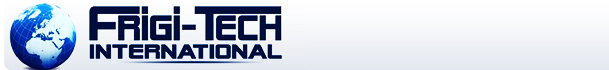 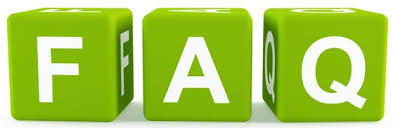 DOES FRIGI-TECH VOID MANUFACTURERS WARRANTIES?  No. Almost all manufacturer warranties are good for one year. But on top of that, a manufacturer has set limits and specifications that the recommended oil needs to meet. Frigi-Tech not only meets but exceeds these specifications as shown on our "Spec Sheet".WHAT ABOUT ACID FORMATION?  Typically acids form when moisture is introduced into the HVAC system. The air that we breathe has enough moisture to create acids if it is introduced. One benefit to Frigi-Tech is our anti-oxidants, which lab testing has shown that we provide 3 times the oxidation and corrosion protection that untreated oil provides. This has also been seen from Spectro-analysis reports in the field.WHAT ABOUT FILTER CHANGES?  Unlike an automobile, the oil inside a hermetically sealed system will remain in useable condition until contaminants are introduced. These contaminants may be in the form of metal shavings due to direct metal to metal contact or by the introduction of outside foreign materials, such as moisture. In hermetically sealed systems rarely if ever do we come across filters that need to be changed. But on lower temp systems, systems that have had compressor burn outs or semi-hermetic, the chances increase that outside contaminants have been introduced. In these cases we recommend that the filters be monitored for one week, daily after installation. In the long run, its easier to change a filter than to change out an entire compressor.IS FRIGI-TECH COMPATIBLE WITH ALL REFRIGERATION OILS?  FRIGI-TECH is compatible and will readily mix with standard refrigeration oils because both FRIGI-TECH and standard refrigeration oils are napthenic based.  FRIGI-TECH is compatible and will mix readily with some synthetic oils. Contact your FRIGI-TECH representative to determine the compatibility of any synthetic oil applications you may have.DOES FRIGI-TECH AFFECT ELECTRIC MOTORS? Motors in hermetically sealed units will enjoy similar benefits that compressors receive. 70% of all hermetically sealed motor failures are caused by bearing failures. Although it may appear on the surface that the motor failure is electrical in nature, in most cases it is a bearing failure that causes a motor stator misalignment which, in turn, causes motor winding damage. Since motor bearings receive the same protection as compressor bearings, motor life is extended when FRIGI-TECH is used.DOES FRIGI-TECH IMPROVE MECHANICAL SEAL LIFE?  Yes. Semi-hermetic units require mechanical shaft seals to retain the valuable refrigerant charge, and to keep out air and moisture. Mechanical seals utilize two ultra-precision machined and polished surfaces to generate a zero leakage shaft seal. The mechanical seal is, by far, the most precisely manufactured and most delicate component in the compressor. The seal's highly polished surfaces can easily be damaged by dry starts, corrosion, or rough bearings.  Since these problems are avoided or at least minimized in units treated with FRIGI-TECH, the mechanical seal life is improved.WILL THE ADDITIVES SETTLE OUT?  No. FRIGI-TECH Refrigeration Oil Supplement contains NO solids. The additives cannot settle out, or be filtered out. They are actually chemically bonded to the napthenic oil base molecules.WHAT ELASTOMERS CAN BE CONDITIONED?  The following elastomers can benefit from the conditioning:Neoprene Nylon® 66
Mylar Viton®
Polypropylene Buna.WHAT ARE FRIGI-TECH'S LIMITATIONS?  Consistent, long-term, cost effective benefits associated with FRIGI-TECH treatments are possible when the operation and maintenance of the refrigeration or air conditioning systems follow established industry practices. Systems that are operated and maintained properly will receive the greatest benefit.The water content of a refrigeration oil is an important variable (with or with out FRIGI-TECH) in refrigeration systems because water can hydrolyze with refrigerant and form strong corrosive acids. If the water content of a refrigeration oil is greater than 200 ppm there are serious system problems (an internal water leak, for example) that FRIGI-TECH cannot fix. It is the industry standard to operate with no more than 120 ppm water in the oil.Systems that operate with more than 120 ppm water should not be treated with FRIGI-TECH because the additives will not perform as well, nor last as long under these conditions. Properly operating refrigeration and air conditioning systems treated with FRIGI-TECH will receive the greatest benefit and the highest return on investment.An oil analysis should be performed prior to treatment to insure that water concentrations are acceptable and that maximum benefits can be obtained.WILL THE PROTECTIVE FILM AFFECT BEARING TOLERANCES?  No. The contact activated barrier that bonds to all metal surfaces is extremely thin. The thickness of this film cannot be measured by the tools available to a machinist. The presence of this film will not affect bearing tolerances of their alignment.HOW SHOULD FRIGI-TECH BE STORED AND SHELF LIFE?  Frigi-Tech should be stored in a cool dry place. The shelf life of Frigi-Tech is indefinite as long as the foil seal has not been broken and has been stored properly. If the foil seal has been broken, we recommend purging the container with Dry Nitrogen before storage and before the next use. If the Frigi-Tech's normal color has darkened (low temp blend dark brown and in mineral and POE blends dark golden brown), it is a sign of oxidation and should not be used in any HVAC equipment.WHAT TEMPERATURE RANGES CAN FRIGI-TECH BE USED? This product can be used where temperatures are as low as -65 0F, or as high as 400 0F.IS FRIGI-TECH COMPATIBLE WITH ALL REFRIGERANTS?  The FRIGI-TECH oil supplement is readily miscible in the following refrigerants.